PROTOKOLSGulbenē2022. gada 12.augustā		 				Nr.GND/2.29.2/22/1Vērtēšanas komisija sasaukta 2022. gada 12.augustāVērtēšanas komisiju atklāj plkst. 14:00Vērtēšanas komisiju vada komisijas priekšsēdētājs Gulbenes novada pašvaldības priekšsēdētāja padomnieks attīstības, projektu un būvniecības jautājumos Jānis BarinskisVērtēšanas komisiju protokolē Komisijas sekretāre Gulbenes novada pašvaldības Attīstības un iepirkumu nodaļas projektu vadītāja Zane PūcīteVērtēšanas komisijā piedalās (komisijas locekļi):Daiga Gargurne	- Biedrība “SATEKA” valdes priekšsēdētājaIeva Kalniņa	- Vidzemes plānošanas reģiona Teritoriālās plānošanas nodaļas    vadītājaJānis Kupcis	- Galgauskas pagasta pārvaldes vadītājsTīna Žmuida	- Biedrība “tabureTE” valdes locekleZane Pūcīte	- Gulbenes novada pašvaldības Attīstības un iepirkumu nodaļas   projektu vadītājaVērtēšanas komisijā nepiedalās (komisijas locekļi):Eduards Garkuša	- Gulbenes novada pašvaldības Juridiskās un personālvadības nodaļas vecākais JuristsLaima Šmite-Ūdre	- Gulbenes novada pašvaldības Īpašumu pārraudzības nodaļas    ainavu arhitekteSanāksmes mērķis: pašvaldības līdzdalības budžetēšanas projektu konkursa 13 pieteikumu izskatīšana un vērtēšana atbilstoši konkursa nolikumam.Darba kārtība:2022. gada Gulbenes novada pašvaldības līdzdalības budžetēšanas projektu konkursa projektu pieteikumu izskatīšana, lemšana par projektu nodošanu balsošanai iedzīvotājiem vai noraidīšanu.2022. gada Gulbenes novada pašvaldības līdzdalības budžetēšanas projektu konkursa projektu pieteikumu izskatīšana, lemšana par projektu nodošanu balsošanai iedzīvotājiem vai noraidīšanu.Konkursa vērtēšanas komisija sēdes darbu uzsāk plkst.14:00. Sēdei attālināti pievienojas komisijas locekle Ieva Kalniņa.J. Barinskis atklāj komisijas sēdi un ziņo, ka šodienas darba kārtībā ir izskatīt 13 saņemto pieteikumu atbilstību nolikuma prasībām un lemt par projektu nodošanu balsošanai iedzīvotājiem vai noraidīšanu. J. Barinskis atzīst, ka bija gaidījis lielāku iedzīvotāju aktivitāti un vairāk pieteikumu, bet tomēr skaits ir pietiekošs, lai katrā balsošanas apgabalā būtu konkurence. Z. Pūcīte norāda, ka visiem 13 pieteikumiem ir veikta priekšizpēte un pārbaudīta atbilstība nolikuma prasībām, t.i., vai atbilst iesniegšanas nosacījumiem.[..]1.2. PROJEKTA NR.2 IZSKATĪŠANAProjekta nosaukums: Daudzfunkcionālas estrādes būvniecība Lizuma skolas parkāIesniedzējs: Lizuma vidusskolas attīstības biedrībaProjekta realizācijas vieta: “Akācijas”, Lizums, Lizuma pagasts, Gulbenes novads (kadastra apzīmējums: 50720060259)Projekta realizēšanai iespējami nepieciešamais finansējums: 35 000 EUR	Z. Pūcīte informē, ka biedrība atbilst nolikuma prasībām, norādītā realizācijas vieta ir pašvaldības īpašums, kā arī projekts tika iesniegts norādītajā termiņā. J. Barinskis secina, ka tāmē būvdarbu izmaksas estrādei nav atdalītas, bet, vērtējot projekta vizualizāciju un šī brīža būvdarbu izmaksas, ir pamatotas bažas, ka vizualizācijā norādīto estrādi un deju grīdas segumu nav iespējams uzbūvēt par atvēlēto finansējumu.	D. Gargurne aicina pārdomāt, vai tiešām novadā ir nepieciešama vēl viena estrāde un vai Lizuma pagastā ir pietiekami daudz pasākumu, lai būtu nepieciešamība pēc estrādes. J. Barinskis norāda, ka līdzdalības konkursa mērķis ir dot iespēju pašiem iedzīvotājiem izlemt, kas viņiem ir vai nav nepieciešams. 	J. Kupcis, vērtējot savu pieredzi, piekrīt J. Barinskim, ka par atvēlēto finansējumu nav iespējams uzbūvēt vizualizācijā attēloto estrādi un deju grīdas segumu.	J. Barinskis aicina dot iespēju projekta iesniedzējiem precizēt projekta pieteikumu, samazinot projekta apjomu, lai iekļautos atvēlētajā finansējumā.Komisija balso par projekta (precizēta) nodošanu iedzīvotāju balsojumam. Balsošanas rezultāts: par – 6 (J. Barinskis, D. Gargurne, I. Kalniņa, J. Kupcis, T. Žmuida, Z. Pūcīte), pret – 0, atturas – 0.Komisija nolemj:	Nodot balsošanai iedzīvotājiem biedrības “Lizuma vidusskolas attīstības biedrība” iesniegto projektu “Daudzfunkcionālas estrādes būvniecība Lizuma skolas parkā”, ja tiek saņemti atbilstoši precizējumi, lai projekts iekļautos atvēlētajā budžetā.[..]Komisija darbu beidz plkst. 15:30Komisijas priekšsēdētājs							J. Barinskis Komisijas sekretāre							Z. Pūcīte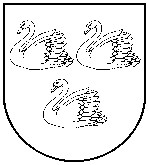                            GULBENES NOVADA PAŠVALDĪBA                           GULBENES NOVADA PAŠVALDĪBA                           GULBENES NOVADA PAŠVALDĪBAReģ. Nr. 90009116327Reģ. Nr. 90009116327Reģ. Nr. 90009116327Ābeļu iela 2, Gulbene, Gulbenes nov., LV-4401Ābeļu iela 2, Gulbene, Gulbenes nov., LV-4401Ābeļu iela 2, Gulbene, Gulbenes nov., LV-4401Tālrunis 64497710, fakss 64497730, e-pasts: dome@gulbene.lv, www.gulbene.lvTālrunis 64497710, fakss 64497730, e-pasts: dome@gulbene.lv, www.gulbene.lvTālrunis 64497710, fakss 64497730, e-pasts: dome@gulbene.lv, www.gulbene.lv